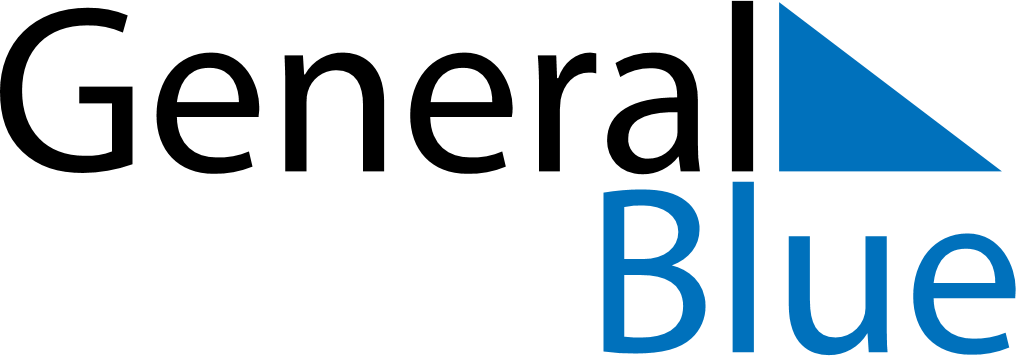 Weekly CalendarNovember 1, 2021 - November 7, 2021Weekly CalendarNovember 1, 2021 - November 7, 2021Weekly CalendarNovember 1, 2021 - November 7, 2021Weekly CalendarNovember 1, 2021 - November 7, 2021Weekly CalendarNovember 1, 2021 - November 7, 2021Weekly CalendarNovember 1, 2021 - November 7, 2021MONDAYNov 01TUESDAYNov 02TUESDAYNov 02WEDNESDAYNov 03THURSDAYNov 04FRIDAYNov 05SATURDAYNov 06SUNDAYNov 07